Currently PRDP is implementing a project in Kurram Agency of FATA “Protection Assistance to Kurram Agency Returnees (PAKAR)” with the financial assistance of Trocaire-Ireland. The programme is strengthening the protective environment for vulnerable groups through micro-projects in the targeted villages. It is also promoting the well-being through of women and deprived segment of the society through social support centres. The professional staff of PRDP is identifying the protection issues, monitor and referred through community protection groups. Unregistered families, women and child-headed households, people with disabilities and the elderly will be linked with existing service providers and grievance desks. Activities: Training for community-based protection groupsMicro-grants to community protection groups to improve the protective environmentSupport in receiving legal documentation Establishment of Social Support Centers Skill training for women and menProvision of livelihood support packages Linkages with government and other line departments 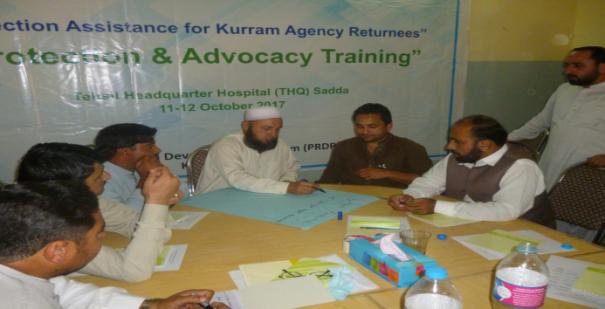                                                                 Social Support Center 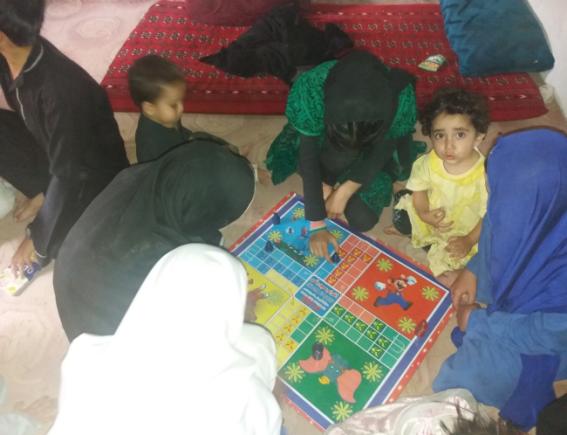 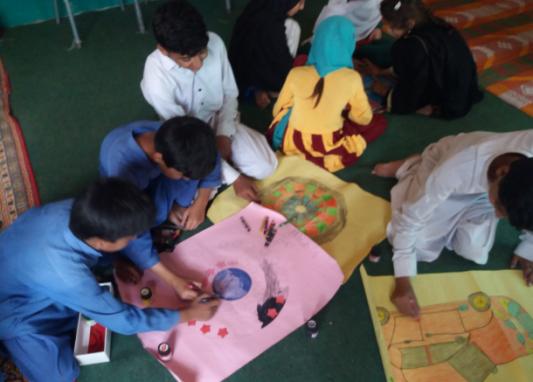 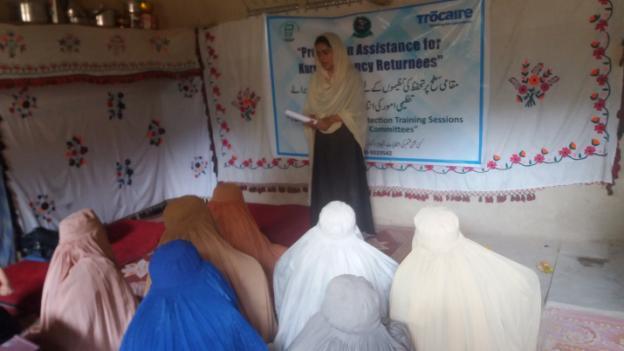 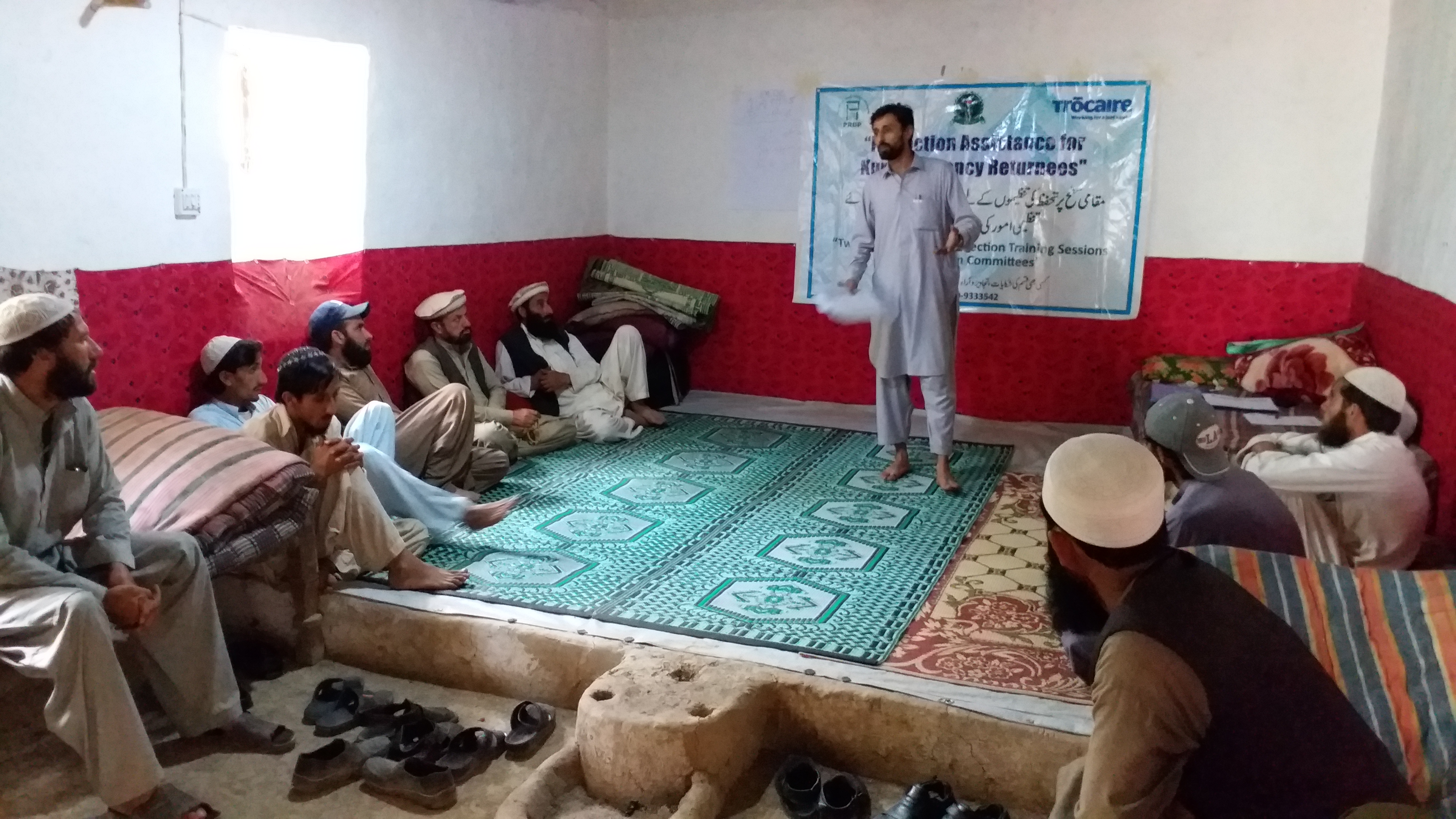 Protection Committee Training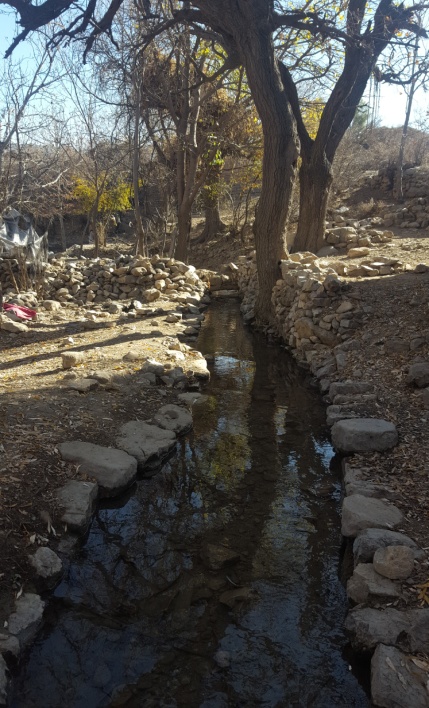 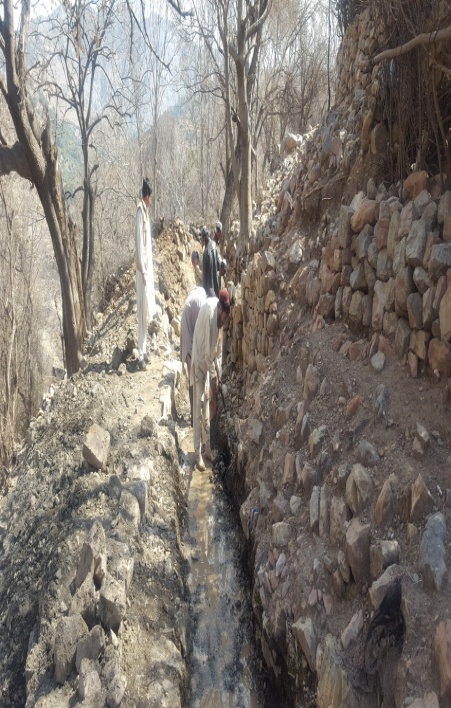 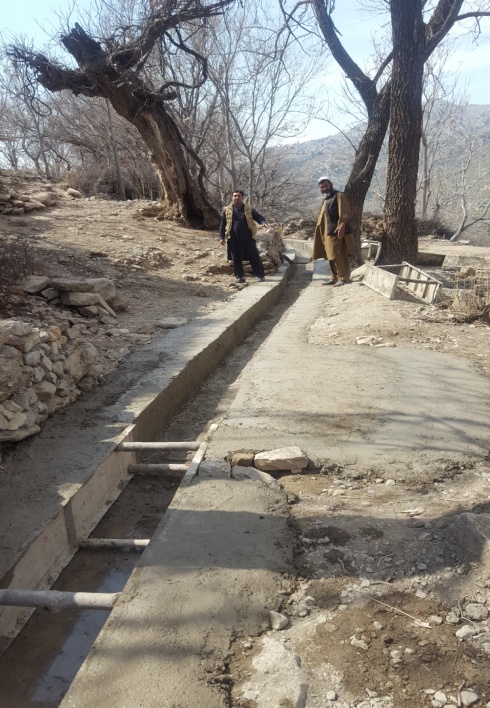 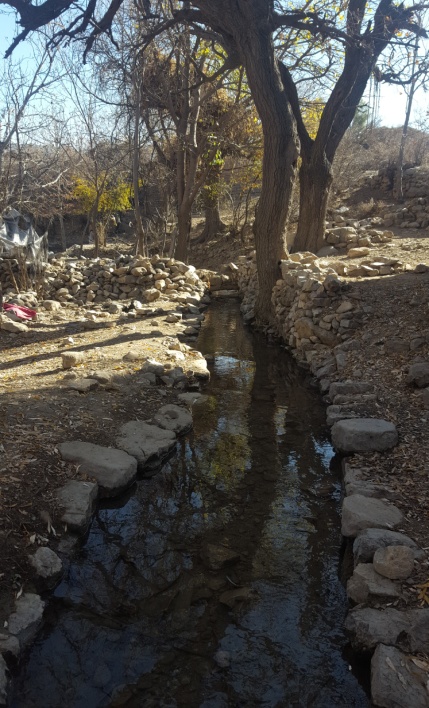 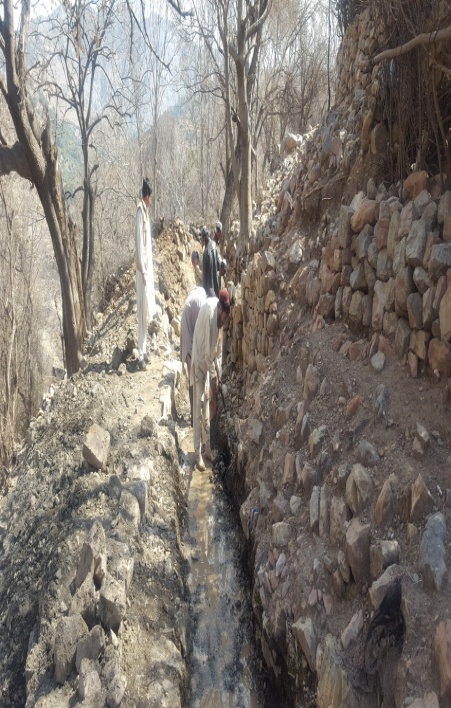 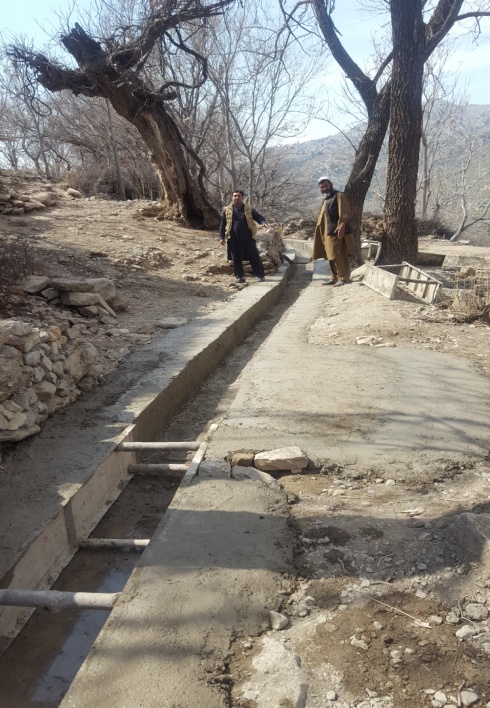 Before                                                         During                                                   AfterConstruction of Irrigation ChannelProvision of Agriculture Tool Kits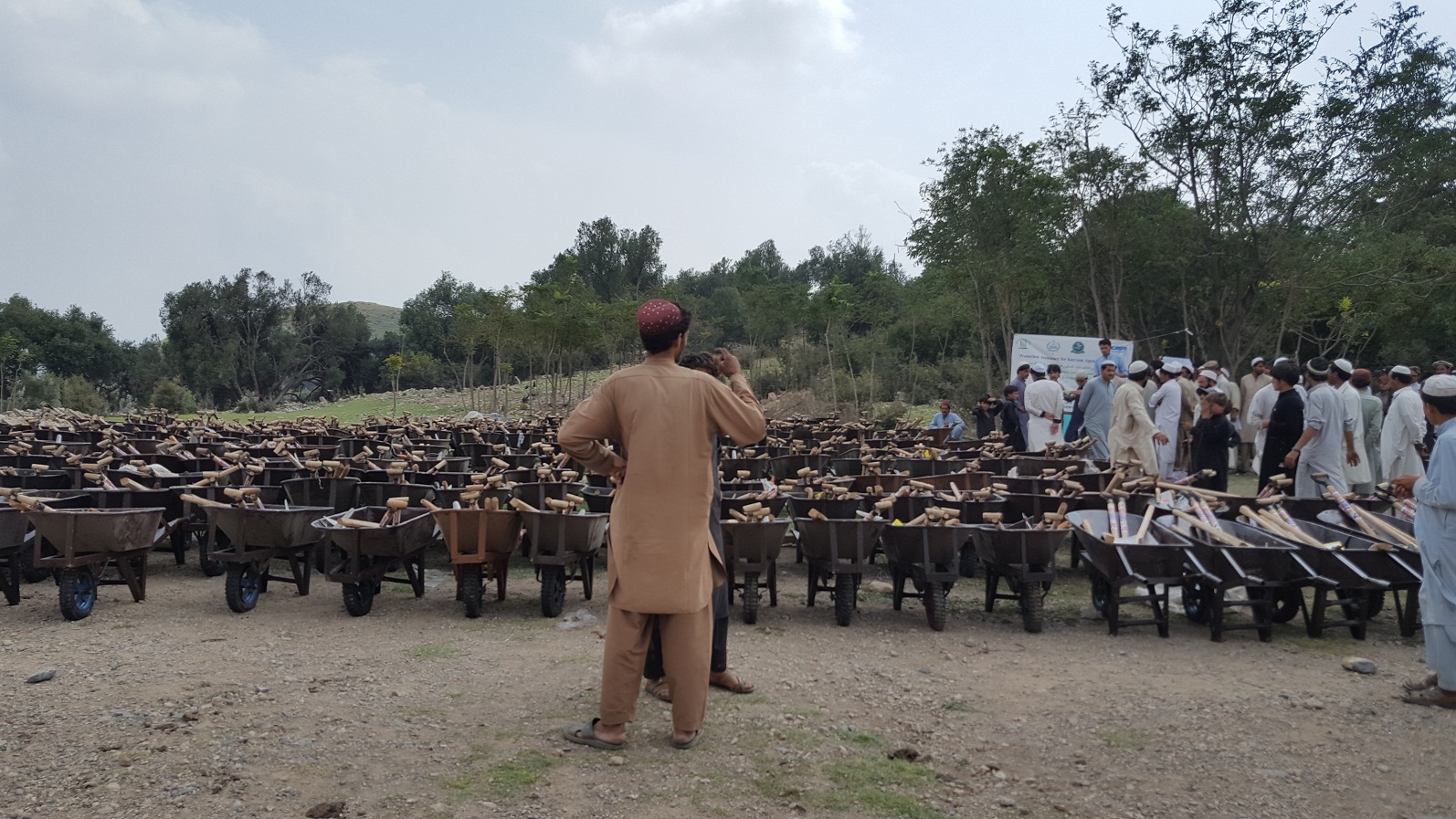 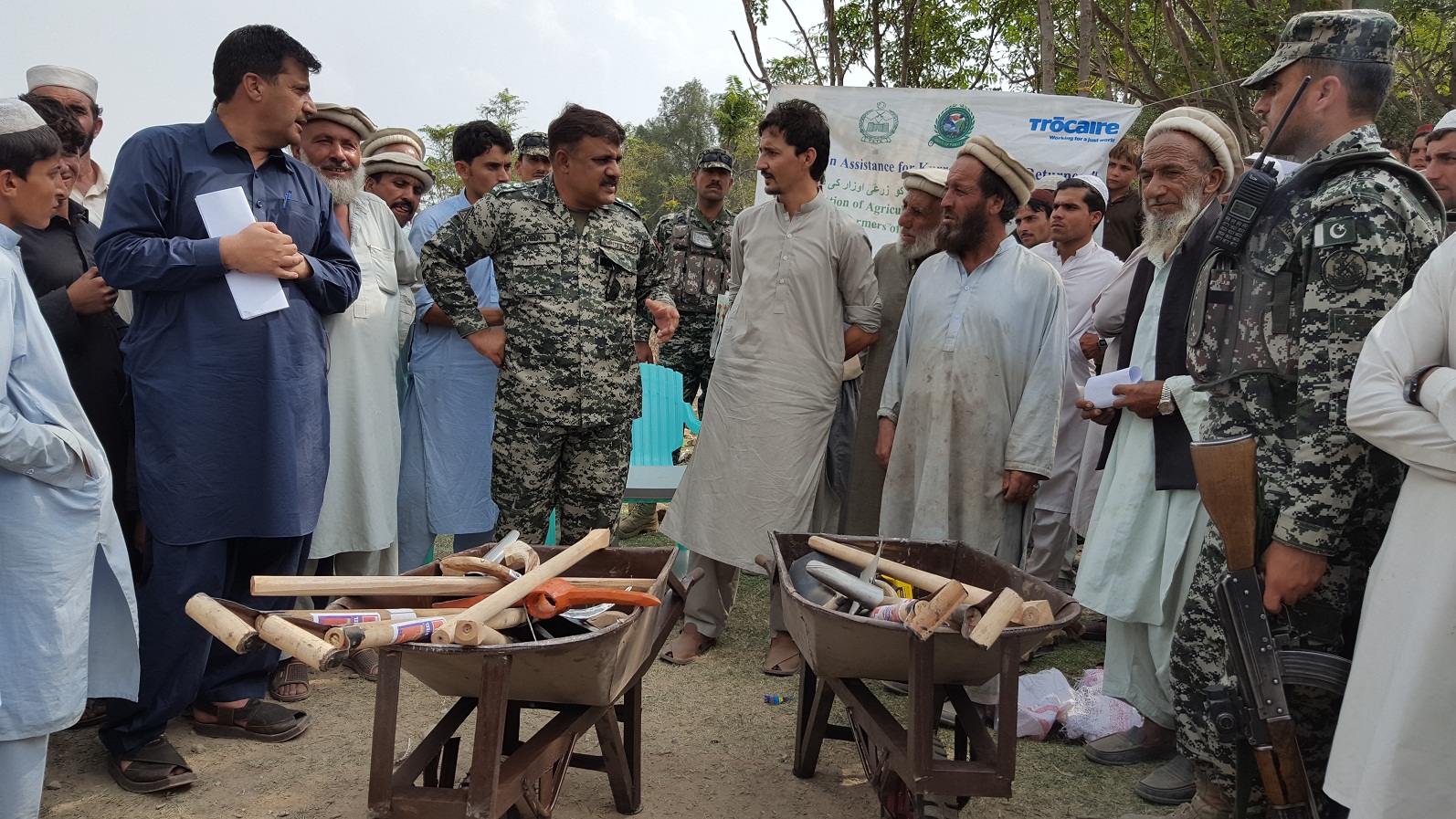 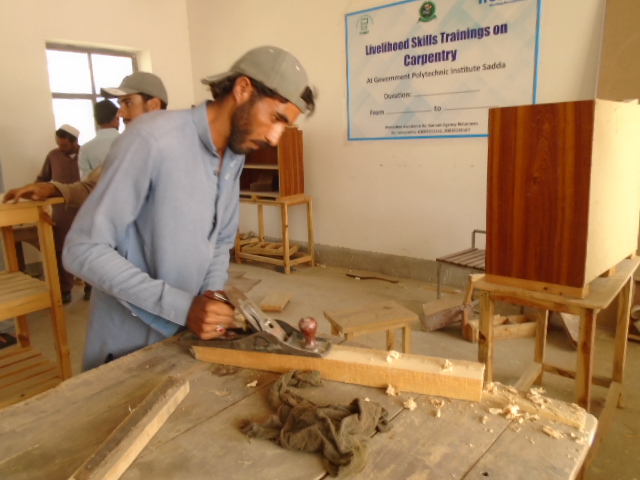 BeforeDuringAfter                                            Construction of Irrigation Channel                                             Construction of Irrigation Channel                                             Construction of Irrigation Channel 